REGULAR VERBS3 Steps to form the imperfect:					Example: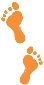 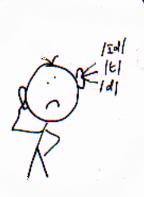 IRREGULAR VERBSThese verbs have a different stem:PHRASES WORTH KNOWINGit was = cétait					there was = il y avait			I had= j’avaisIt (the weather) was cold. = Il faisait froid.		It was raining. = Il pleuvait	One had to = il fallait 				I wanted = je voulaisVerbInfinitiveStemExamplesExamplesto beêtreéti used to bej’étaisVerbs with “ger” endingsVerbs with “ger” endingsVerbs with “ger” endingsVerbs with “ger” endingsVerbs with “ger” endingsto eatmangermange (+a)i used to eatje mangeaismang(+i)we used to eatnous mangionsVerbs that end in “cer”Verbs that end in “cer”Verbs that end in “cer”Verbs that end in “cer”Verbs that end in “cer”to startcommencercommenç (+a)i startedje commençaiscommenc (+i)we startednous commencionsVerbs that end in “ier”Verbs that end in “ier”Verbs that end in “ier”Verbs that end in “ier”Verbs that end in “ier”to studyétudierétudiwe studiednous étudiions